Actividad 3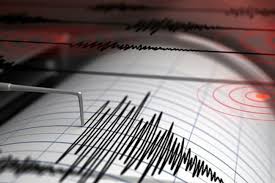 Investigue en su entorno local posibles condiciones de vulnerabilidad que pueden incidir en la afectación ante eventos sísmicos o tsunamis de la población. De ser posible obtenga fotografías, videos, mapas u otros materiales, con el propósito de encontrar criterios comunes. Analiza sobre la viabilidad de ciertas acciones	específicas que se proponen para adaptarse y	mitigar el impacto de la actividad sísmica o tsunamis en su entorno cercano.